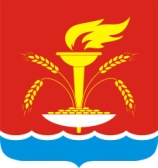 АДМИНИСТРАЦИЯ НОВОУКРАИНСКОГО СЕЛЬСКОГО ПОСЕЛЕНИЯ ГУЛЬКЕВИЧСКОГО РАЙОНАПОСТАНОВЛЕНИЕ                     от  ПРОЕКТ                                                   № _______с. НовоукраинскоеОб утверждении нормативов потребления твердоготоплива для населения Новоукраинского сельского поселения Гулькевичского районаС целью реализации прав на меры социальной поддержки льготников, проживающих в домах с печным отоплением, руководствуясь Федеральным законом от  6 октября 2003 года № 131-ФЗ  «Об общих принципах организации местного самоуправления в Российской Федерации», статьей 157 Жилищного кодекса РФ, постановлением Правительства РФ от 23 мая 2006 года № 306  «Об  утверждении  Правил установления и определения нормативов потребления коммунальных услуг и нормативов потребления коммунальных ресурсов в целях содержания общего имущества в многоквартирном доме», постановлением главы администрации (губернатора) Краснодарского края от 18 сентября 2006 года № 811 «О Порядке предоставления компенсации расходов на оплату жилого помещения и коммунальных услуг отдельным категориям граждан, проживающих в Краснодарском крае», Уставом Новоукраинского сельского поселения Гулькевичского   района,      постановляю:1. Утвердить нормативы потребления твердого топлива для жилых домов с печным отоплением в Новоукраинском сельском поселении Гулькевичского района согласно приложению к настоящему постановлению.2. Опубликовать настоящее решение в общественно-политической газете Гулькевичского района «В 24 часа» и разместить на сайте Новоукраинского сельского поселения Гулькевичского района в информационно-телекоммуникационной сети «Интернет».  3. Контроль за выполнением настоящего постановления возложить на  главного специалиста администрации Новоукраинского  сельского поселения  Гулькевичского района Козлову Д.Ю.4. Постановление вступает в силу после его официального опубликования.Глава Новоукраинского сельского поселения Гулькевичского района                                                                       Н.А. Иванова2ЛИСТ СОГЛАСОВАНИЯпроекта постановления администрации Новоукраинского сельского поселения Гулькевичского района от _____________________ № _____«Об утверждении нормативов потребления твердоготоплива для населения Новоукраинского сельского поселения Гулькевичского района»Проект согласован:Главный специалист администрацииНовоукраинского сельского поселения              Гулькевичского района                                                                  Г.В. Шурховецкая Специалист 2 категории администрацииНовоукраинского сельского поселения              Гулькевичского района                                                                      М.В. ОнищенкоЗАЯВКАК ПОСТАНОВЛЕНИЮ________________ 		_______________________ 		 ____________подпись                                                           Ф.И.О.				      дата________________________________ 			____________________Ф.И.О. составителя проекта 					телефонНОРМАТИВЫпотребления твердого топлива населениемна территории Новоукраинского сельского поселения Гулькевичского районаГлавный специалист администрации Новоукраинского сельского поселения Гулькевичского района                                                                         Д.Ю. КозловаПроект подготовлен и внесен:Главным специалистом администрации Новоукраинского сельского поселения Гулькевичского районаД.Ю. Козловойнаименование постановлениянаименование постановлениянаименование постановленияадминистрации Новоукраинского  сельскогоадминистрации Новоукраинского  сельскогопоселения Гулькевичского района «Об утверждении нормативов потребления твердого топлива для населения Новоукраинского сельского поселения Гулькевичского района»поселения Гулькевичского района «Об утверждении нормативов потребления твердого топлива для населения Новоукраинского сельского поселения Гулькевичского района»поселения Гулькевичского района «Об утверждении нормативов потребления твердого топлива для населения Новоукраинского сельского поселения Гулькевичского района»поселения Гулькевичского района «Об утверждении нормативов потребления твердого топлива для населения Новоукраинского сельского поселения Гулькевичского района»поселения Гулькевичского района «Об утверждении нормативов потребления твердого топлива для населения Новоукраинского сельского поселения Гулькевичского района»Проект внесен главным специалистом администрации Новоукраинского сельского поселения Д.Ю. Козловойглавным специалистом администрации Новоукраинского сельского поселения Д.Ю. Козловойглавным специалистом администрации Новоукраинского сельского поселения Д.Ю. КозловойПостановление разослать:    Постановление разослать:    Постановление разослать:    1. Администрация МО Гулькевичский район1. Администрация МО Гулькевичский район1. Администрация МО Гулькевичский район1. Администрация МО Гулькевичский район1. Администрация МО Гулькевичский район2.2.2.2.2.3.3.3.3.3.Приложение УТВЕРЖДЕНЫпостановлением администрации Новоукраинского сельского поселения Гулькевичского районаот_________№ _________№п/пНаименование твердого топливаЕдиница измеренияНорматив на 1 кв.м. общей площади жилого помещения в год1Дровакуб. м0,132Уголь каменныйкг47,5